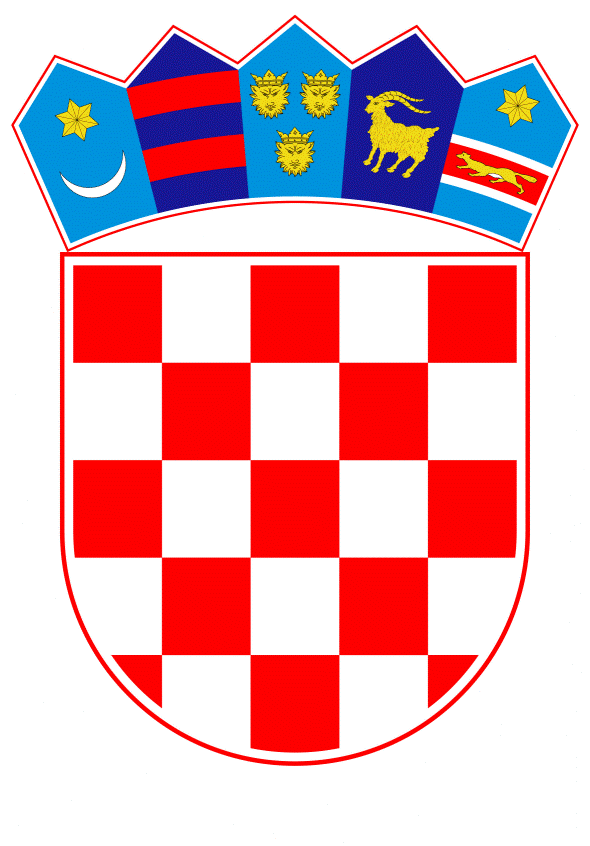 VLADA REPUBLIKE HRVATSKEZagreb, 24. studenoga 2022.___________________________________________________________________________________________________________________________________________________________________________________________________________________________Banski dvori | Trg Sv. Marka 2  | 10000 Zagreb | tel. 01 4569 222 | vlada.gov.hrREPUBLIKA HRVATSKAMINISTARSTVO PRAVOSUĐA I UPRAVE											NacrtPRIJEDLOG ZAKONA O IZMJENI ZAKONA O PROVEDBI OPĆE UREDBE O ZAŠTITI PODATAKA S KONAČNIM PRIJEDLOGOM ZAKONAZagreb, studeni 2022. PRIJEDLOG ZAKONA O IZMJENI ZAKONA O PROVEDBI OPĆE UREDBE O ZAŠTITI PODATAKA, S KONAČNIM PRIJEDLOGOM ZAKONAI. 	USTAVNA OSNOVA ZA DONOŠENJE ZAKONA	Ustavna osnova za donošenje ovoga Zakona sadržana je u odredbi članka 2. stavka 4. podstavka 1. Ustava Republike Hrvatske („Narodne novine“, br. 85/10 - pročišćeni tekst i 5/14 - Odluka Ustavnog suda Republike Hrvatske).II. 	OCJENA STANJA I OSNOVNA PITANJA KOJA SE TREBAJU UREDITI 	ZAKONOM TE POSLJEDICE KOJE ĆE DONOŠENJEM ZAKONA PROISTEĆIU okviru Nacionalnog plana oporavka i otpornosti 2021.-2026. provodi se reforma sustava plaća u državnoj upravi i javnim službama (investicija C2.2. R2-I1 Unaprjeđenje sustava plaća u državnoj upravi i javnim službama, sustava HRM-a i COP-a), a preduvjet za provedbu reforme je analiza plaća u državnim tijelima i javnim službama. Rok za donošenje novog Zakona o plaćama u državnoj službi je pokazatelj uspješno provedene investicije iz NPOO-a te ujedno i uvjet koji Republika Hrvatska treba ispuniti da bi mogla dobiti financijska sredstava iz EU Mehanizma za oporavak i otpornost, a rok za donošenje tog Zakona je 30. lipnja 2023. godineU okviru analize plaća u državnim tijelima i javnim službama nužna je usporedba koeficijenata za obračun plaća državnih i pravosudnih dužnosnika te državnih službenika i namještenika, kako bi se utvrdili odnosi u plaćama između njih te određene nelogičnosti i problemi sadašnjeg platnog sustava. U tu svrhu potrebno je usporediti visinu koeficijenata državnih dužnosnika s visinom koeficijenata državnih službenika, utvrditi određene omjere između njihovih koeficijenata, a u analizama ugraditi kriterij usporedivosti i mjerljivosti koeficijenata i plaća državnih dužnosnika s koeficijentima i plaćama državnih službenika. Kako se plaće određuju umnoškom koeficijenta i osnovice za izračun plaće, koji su utvrđeni u različitoj visini za državne i pravosudne dužnosnike te državne službenike i namještenike, radi usporedbe plaća potrebno je imati jedan parametar za obračun plaće isti. Zakonom o provedbi Opće uredbe o zaštiti podataka („Narodne novine“ br. 42/18) (dalje u tekstu: Zakon) osigurava se provedba Uredbe (EU) 2016/679 Europskog parlamenta i Vijeća od 27. travnja 2016. o zaštiti pojedinaca u vezi s obradom osobnih podataka i o slobodnom kretanju takvih podataka te o stavljanju izvan snage Direktive 95/46/EZ (Opća uredba o zaštiti podataka) (Tekst značajan za EGP) (SL L 119, 4. 5. 2016.). Člankom 4. Zakona Agencija za zaštitu osobnih podataka (u daljnjem tekstu: Agencija) određena je nadzornim tijelom u smislu odredbe članka 51. Opće uredbe o zaštiti podataka.Člankom 8. Zakona propisuju se uvjeti za imenovanje ravnatelja i zamjenika ravnatelja Agencije. Sukladno stavku 2. na ravnatelja i zamjenika ravnatelja primjenjuju se odredbe propisa kojima se uređuju obveze i prava državnih dužnosnika i propisa kojima se uređuje sprječavanje sukoba interesa. U stavku 3. i 4. propisan je koeficijent za izračun plaće ravnatelja - 5,50, odnosno koeficijent za izračun plaće zamjenika ravnatelja - 4,26.Kako je ranije navedeno, zbog različitih osnovica za obračun plaće državnih dužnosnika (3.890,00 kuna bruto) i državnih službenika (6.663,47 kuna bruto), nije moguće uspoređivati plaće (kao ni same koeficijente) državnih dužnosnika s plaćama (koeficijentima) državnih službenika. Novim sustavom plaća u državnoj službi uvest će se jedinstvena osnovicu za izračun plaće za zaposlene u javnom sektoru (u visini osnovice za izračun plaće državnih službenika i namještenika).Stoga se ovim Zakonom predlaže utvrditi odgovarajuće, nove koeficijente za izračun plaće ravnatelja i zamjenika ravnatelja Agencije, koji će biti manji u odnosu na sadašnje koeficijente za izračun njihovih plaća. Množenjem novih, nižih koeficijenata s novom, većom osnovicom za izračun plaće (u visini osnovice za izračun plaće državnih službenika), plaće ravnatelja i zamjenika ravnatelja Agencije moći će se uspoređivati s plaćama državnih službenika. III. 	OCJENA I IZVORI POTREBNIH SREDSTAVA ZA PROVOĐENJE ZAKONA	Sredstva za provedbu ovoga Zakona osiguravaju se u okviru redovnih aktivnosti te nije potrebno osigurati dodatna sredstva u državnom proračunu. IV.	RAZLOZI ZA DONOŠENJE ZAKONA PO HITNOM  POSTUPKU	Donošenje ovoga Zakona predlaže se po hitnom postupku sukladno članku 204. stavku 1. Poslovnika Hrvatskoga sabora (Narodne novine, broj 81/13, 113/16, 69/17, 29/18, 53/20, 119/20 - Odluka Ustavnog suda Republike Hrvatske i 123/20) zbog drugih osobito opravdanih razloga. Naime, s obzirom da se donošenje novog Zakona o plaćama u državnoj službi smatra pokazateljem uspješno provedene investicije iz NPOO-a, (što je ujedno i uvjet koji Republika Hrvatska treba ispuniti da bi mogla dobiti financijska sredstava iz EU Mehanizma za oporavak i otpornost), a rok za donošenje tog Zakona je 30. lipnja 2023. godine, predlaže se donošenje Zakona o izmjeni Zakona o provedbi Opće uredbe o zaštiti podataka po hitnom postupku, kako bi se do kraja ove godine mogle provesti potrebne analize koeficijenata i plaća te izraditi novi model plaća i prijedlog Zakona o plaćama u državnoj službi.  PRIJEDLOG ZAKONA O IZMJENI ZAKONA O PROVEDBI OPĆE UREDBE O ZAŠTITI PODATAKA, S KONAČNIM PRIJEDLOGOM ZAKONAČlanak 1.	U Zakonu o provedbi Opće uredbe o zaštiti podataka („Narodne novine“, br. 42/18) u članku 8. stavci 3. i 4. mijenjaju se i glase:	„ (3) Koeficijent za izračun plaće ravnatelja je 3,41.               (4) Koeficijent za izračun plaće zamjenika ravnatelja je 2,64.“.  Članak 2.	Ovaj Zakon stupa na snagu osmoga dana od dana objave u „Narodnim novinama“.O B R A Z L O Ž E NJ E	Uz članak 1. 	Ovom odredbom mijenjaju se koeficijenti za izračun plaće ravnatelja i zamjenika ravnatelja Agencije za zaštitu osobnih podataka na način da se utvrđuju novi, niži koeficijenti. (Množenjem novih, nižih koeficijenata s novom, većom osnovicom za izračun plaće (u visini osnovice za izračun plaće državnih službenika), plaće ravnatelja i zamjenika ravnatelja Agencije moći će se uspoređivati s plaćama državnih službenika. Važeća osnovica iznosi 6.663,47 kuna bruto).	Uz članak 2.	Ovom odredbom utvrđuje se stupanje na snagu ovoga Zakona.ODREDBA VAŽEĆEG ZAKONA KOJA SE MIJENJAČlanak 8.(1) Za ravnatelja i zamjenika ravnatelja može biti imenovana osoba koja ispunjava sljedeće uvjete:– ima hrvatsko državljanstvo i prebivalište na području Republike Hrvatske– ima završen preddiplomski i diplomski sveučilišni studij ili integrirani preddiplomski i diplomski sveučilišni studij ili specijalistički preddiplomski i diplomski stručni studij– ima najmanje deset godina radnog iskustva u struci– istaknuti je stručnjak s priznatim profesionalnim ugledom te stručnim znanjem i iskustvom iz područja zaštite osobnih podataka– nije osuđivana i protiv nje se ne vodi kazneni postupak za kaznena djela za koja se postupak pokreće po službenoj dužnosti– nije član političke stranke.(2) Na ravnatelja i zamjenika ravnatelja primjenjuju se odredbe propisa kojima se uređuju obveze i prava državnih dužnosnika i propisa kojima se uređuje sprječavanje sukoba interesa.(3) Koeficijent za izračun plaće ravnatelja je 5,50.(4) Koeficijent za izračun plaće zamjenika ravnatelja je 4,26. Predlagatelj:Ministarstvo pravosuđa i upravePredmet:Nacrt prijedloga zakona o izmjeni Zakona o provedbi Opće uredbe o zaštiti podataka, s Konačnim prijedlogom zakona